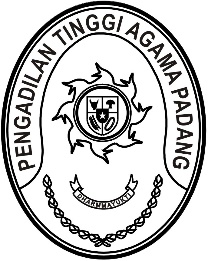 Nomor     	: W3-A/    /OT.00/8/2022	27 Juli 2022Lampiran	: 1 (satu) berkasPerihal	:  Rapat Panitia Wisuda Purnabakti Ketua		Pengadilan Tinggi Agama PadangYth. 
Panitia Pelaksana Wisuda Purnabakti Ketua Pengadilan Tinggi Agama PadangAssalamualaikum, wr.wbMenindaklanjuti Keputusan Ketua Pengadilan Tinggi Agama Padang Nomor 
W3-A/1896/OT.00/VII/2022 tanggal 1 Juli 2022 tentang Panitia Pelaksana Wisuda Purnabakti Ketua Pengadilan Tinggi Agama Padang, maka kami undang Saudara untuk mengikuti rapat persiapan kegiatan dimaksud pada:Hari/Tanggal	: Jum’at/ 5 Agustus 2022Jam		: 09.00 WIB s.d selesaiTempat	: Command Center Pengadilan Tinggi Agama Padang Jl. By Pass KM. 24, Anak Air, PadangDemikian disampaikan dan terima kasih.  Wassalam, Ketua Pelaksana,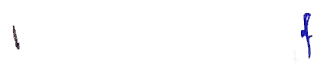 Sulem AhmadTembusan:Ketua Pengadilan Tinggi Agama Padang (sebagai laporan).